  				          PLOUASNE 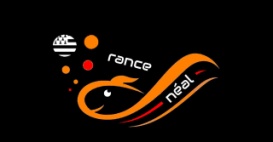   		       12/06/2022CONCOURS AMERICAINERDV : 9h30Règlement : open 13m feeder  Amorce et terre confondue : 17l maxEsches :1.5L dt ½ fouillis max et 1/4  de terreaux max (non coupés)Pêche de 6h : de 11h15 à 17h15. Amorçage :  11h05Pause de 13h00 à 14H (30 min chacun). 1 seul pêcheur en action de pêche pendant la pause. L’engagement sera récupéré sur les postes au moment de la pause.Engagement : 20 euros par équipe. INCRIPTION  /  0633488343 (VERON JF) avant le 9 juin au soir.Limité à 15 équipes. Décline toutes responsabilités en cas de vol,perte ou accident.